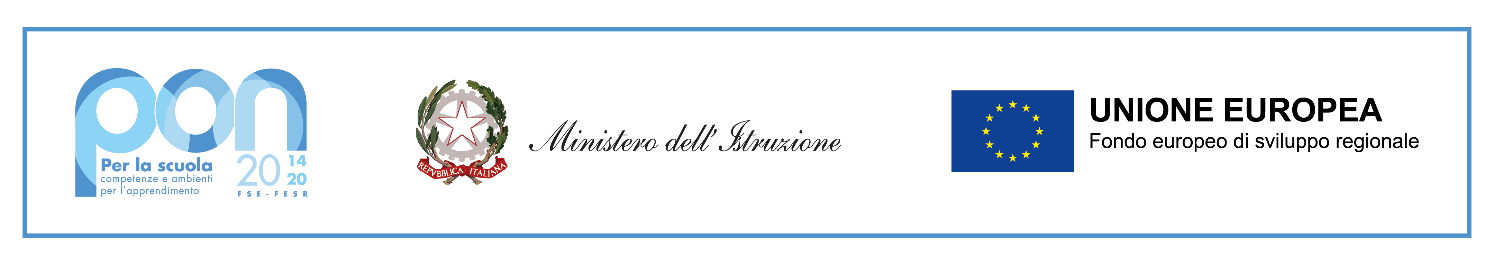 CARTA INTESTATAProt. n°   OGGETTO: OGGETTO: Fondi Strutturali Europei – Programma Operativo Nazionale “Per la scuola, competenze e ambienti per l’apprendimento” 2014-2020 - Fondo europeo di sviluppo regionale (FESR) – REACT EUAsse V - Priorità d'investimento: 13i - (FESR) “Promuovere il superamento degli effetti della crisi nel contesto della pandemia di COVID-19 e delle sue conseguenze sociali e preparare una ripresa verde, digitale e resiliente dell’economia” – Obiettivo specifico 13.1: Facilitare una ripresa verde, digitale e resiliente dell'economia -Azione 13.1.2 “Digital board: trasformazione digitale nella didattica e nell’organizzazione”CNP: ____________________CUP: ____________________Il Dirigente ScolasticoVISTO il Decreto Legislativo 30 marzo 2001, n. 165 recante “Norme generali sull’ordinamento delavoro alle dipendenze della Amministrazioni Pubbliche” e ss.mm.ii.;VISTA la circolare della Funzione Pubblica n.2/2008;VISTA la circolare Ministero del lavoro n.2/2009;VISTO il Decreto Interministeriale 129/2018 concernente “Regolamento concernente leIstruzioni generali sulla gestione amministrativo-contabile delle istituzioni scolastiche";VISTO il DPR 275/99, concernente norme in materia di autonomia delle istituzioni scolastiche; VISTI i Regolamenti (UE) n.  1303/2013 recanti disposizioni comuni sui Fondi strutturali e di investimento europei, il Regolamento (UE) n. 1301/2013 relativo al Fondo Europeo di Sviluppo Regionale (FESR) e il Regolamento (UE) n. 1304/2013 relativo al Fondo Sociale Europeo;VISTA la delibera del Consiglio d’Istituto n. ____________e successive modificazioni e integrazioni con la quale è stato approvato il P.T.O.F. per gli anni scolastici __________________;VISTA la Delibera del Consiglio d’Istituto n. __________________   di approvazione del Programma Annuale dell’Esercizio finanziario 2021;VISTO il Programma Operativo Nazionale “Per la scuola, competenze e ambienti per l’apprendimento” 2014-2020. Fondo Sociale Europeo Obiettivo specifico 13.1: Facilitare una ripresa verde, digitale e resiliente dell'economia -Azione 13.1.2 “Digital board: trasformazione digitale nella didattica e nell’organizzazione” VISTO le note M.I.U.R. - DGEFID prot.2670 dell’08.02.2016, 3021 del 17.02.2016, 5577 del 21.03.2016, 5610 del 21.03.2016, 6076 del 4.4.2016, 6355 del 12.04.2016 e 6534 del 15.04.2016; tutto ciò visto e rilevato, che costituisce parte integrante del presente decretoDECRETAArt.1 Affidamento incaricoViene affidato al sig. ______________________________in qualità di DSGA l’incarico di direzione amministrativa per lo svolgimento dell’intero progetto di cui all’oggettoArt. 2 Orario di servizioIl servizio affidato è di n °________ore da svolgere in orario aggiuntivo all’orario di servizio, a partire dalla data della nomina fin al termine del progetto comunque non oltre il 31/12/2022Art. 3 Compiti I compiti da svolgere sono quelli stabiliti dalle circolari ministeriali richiamate in premessaArt. 4 CompensoIl compenso viene stabilito in euro 18,50 orario lordo dipendente così come da CCNL per le ore eccedenti Art. 5 NominaAl presente decreto seguirà immediata nomina 	Il Dirigente Scolastico